       “Kindling the Flame to light the Beacons of Tomorrow”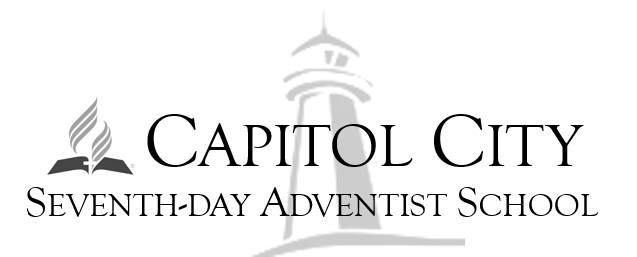 	
PrefaceThe Mission of the Capitol City Seventh-day Adventist School, with the involvement and support of the family and community, is to provide quality Christian education for all students in the community. All of our programs are designed to build character, cultivate higher order of thinking skills, ensure maximum development of each student's potential, and encourage service to God and the community. Our school will be most effective and successful when our school staff, faculty, and parents work together in a partnership. We want to make sure you are aware of and keep you informed about the process of your sons and daughters. This booklet is one source of information. The policies and regulations described here will be instrumental in helping you in your experience with our academic institution. The Student Handbook contains information that students; parents and school personnel are likely to need during the school year. If you have any questions not answered by this handbook, please call my office or speak with your child's teacher. Please read and review this information carefully. We want to work with you to insure that your child will have a successful and enjoyable year. Please complete and return the acknowledgement form.HistoryCapitol City Seventh-day Adventist Elementary School is one of a system of church schools operated by the Lake Union Conference of Seventh-day Adventists, under the control of the Lake Region Conference of Seventh-day Adventists and sponsored by the Capitol City, Eastside, Emmanuel, Haughville, and Tabernacle of Hope Seventh-day Adventist churches in Indianapolis, Indiana.Educational PhilosophyThe educational department of the conference holds to the philosophy that the fear of the Lord is the beginning of wisdom; therefore, its standards and guiding principles are somewhat different from the public schools. Seventh-day Adventists accept the responsibility for the education of the total child. We believe that true education means more than preparation for the life that now is. It means more than the pursuit of a certain course of study. True education encompasses the whole being; and with the whole period of existence possible to man. "It is the harmonious development of the physical, the mental, and the spiritual powers. It prepares the pupil for the joy of service in this world, and for the higher joy of wider service in the world to come." Education, p. 13.The teaching staff is composed of men and women of high spiritual and moral standards with competent intellectual achievements. They strive to mold the pupils' character with high reverence for eternal things and a genuine appreciation for knowledge.This school offers Pre-Kindergarten through eighth grade. The course of study is correlated with the course of study offered by the public schools of Indianapolis, Indiana. However, Capitol City Seventh-day Adventist School endeavors to elevate each student's achievement beyond the expectations of the public school system. While serving primarily Seventh-day Adventist pupils, the school is open to and welcomes all applicants who are willing to abide by the operating principles and standards of the school.Aims and ObjectivesIt is the objective of the Capitol City SDA School to provide experiences, which enable the pupil to:• Recognize the dignity of physical labor and its relationship to developing initiative, responsibility and resourcefulness.• Gain knowledge of Jesus Christ as taught from the Bible, by Seventh-day Adventists, accepting personal responsibility in the application of the Ten Commandments as the rule of guidance for a complete life.• Encourage a commitment to God's redemptive plan for man through Jesus Christ. • Develop the ability to work with others in cooperative endeavors.• Promote love, loyalty and respect for our country, our fellow man and recognize authority.• Acquire knowledge and skills through listening, reading, observing, and discussion for effective participation in the democratic process.• Learn good study habits and acquire skills needed for academic achievement.• Develop an appreciation for the study of beauty in art and nature.• Adopt healthful living habits and principles of temperance.Academics StandardsGrading Scales (Grades Pre-K-2)I=Achieves ... IndependentlyP= Progressing …NT=Needs More Time ...Grading Scale: 3-8100-96-A95-90-A-89-88-B+87-85-B84-80-B-79-78-C+77-75-C74-70-C-69-68-D+67-65-D64-60-D Below60-FCurriculumThe Education Department of Lake Region Conference and North America Division of Seventh-day Adventist supervise our curriculum. Guidelines are followed which incorporate Conference, State, and national standards. Multicultural and faith based themes are incorporated within the curriculum.Policies and Procedures for AdmissionsCapitol City SDA School is operated with the interest of educating children from all* walks of life in grades Pre-K to 8th Grade who desire the highest quality Christian education available.  Enrollment of New Students Consideration is given to any prospective student who will uphold the standards of Capitol City SDA School.  Pre-K students must be age 3 on or before July 1 to be considered for admission, Kindergartners must be age 5 on or before July 1, and 1st Grade students must be age 6 on or before July 1.    All interested families and their qualified applicants should complete the application process which includes a comprehensive personal interview with the School Principal to be considered for acceptance to the school.  After the application is complete, a representative from Principal office will contact families and inform them how to proceed.  If you have any questions or concerns during the application process, please don't hesitate to contact Principal or call the school office at 317-602-3524.  The new student application documents may be downloaded from the school’s website: http://capitol22.adventistschoolconnect.org, please be sure to complete all applicable application documents and reference forms to be considered for new enrollment.Students may be required to undergo testing before acceptance.  All applications will be screened by the admissions committee.  The administration has the right to waive one or more of the admission requirements and grant a probationary admission should extenuating circumstances merit.  Students will be scheduled to attend class when signed parental commitment agreements are received.  Application guidelines for financial assistance may be obtained from the school office or school’s website http://capitol22.adventistschoolconnect.org.  Application for financial assistance may be completed online per guidelines provided, and submitted by the parents after the student has been accepted and parental commitment agreements have been received.After acceptance, new students will be enrolled for a probationary period of no less than nine complete school weeks.  During this time the Capitol City SDA School Principal and Staff will regularly review each new student’s performance in the following areas:►	Behavior		►	Attendance		►    Academic achievementEach student who does not demonstrate his or her ability to meet the expectation of Capitol City School is subject to having their enrollment terminated.Admission CriteriaThe following is a list of our admissions criteria and the method of measuring each qualification.Academically, we require that our students have:Minimal math readiness for grade level or higher is required.Basic competency as demonstrated by their ability to read and write at grade level or higher.  The student will do a written assignment to demonstrate above requirement.A composite score of at least the 50 percentile on a nationally standardized test is required.Spiritually, we expect our students to:Have a relationship with God through Jesus Christ or at least be open to the idea.Relate to other students and staff in a manner consistent with Christian practices.Attitudinally, we expect our students should:Desire the highest quality Christian education available.Demonstrate a cooperative spirit, willingness to live in harmony with the purposes and ideals set forth by the school.Take their educational responsibilities seriously.If you are interested in finding out more about the school, we encourage you to take the following steps:Call the school office at (317) 602-3524 or (317) 371-0676 to schedule a tour and information meeting with the School Principal.Have your student shadow with us for a day to get a valuable, firsthand experience of the school.If you believe your son or daughter meets the above requirements, we invite you to apply for admission to Capitol City SDA School.  Admission applications may be completed and submitted during the new student enrollment period (October through May).  New student applications submitted after May 31 may be reviewed for admission if classroom capacity for grade being considered has not been reached. Once the application is complete and has been received, the Principal will contact your family to schedule a comprehensive interview with you and your student.  Students may be required to undergo testing before acceptance.  If satisfactory achievement scores are on file at Capitol City SDA School, testing may be waived.  The admissions committee reserves the right to change the grade placement based on test results and consultation with the student, student’s parent(s)/guardian(s), and conference superintendent.   Completed applications will be forwarded for further review by the Admissions Committee before any commitments are made by the school to the student and/or student’s parent(s)/guardian(s).Admission to Capitol City SDA School is a privilege and not a right and may be withheld or withdrawn by the school at its discretion in harmony with its philosophy, objectives, mission, and procedures.*Capitol City SDA School welcomes students of any race, color, national and ethnic origin to all the rights, privileges, programs and activities generally made available to students at Capitol City SDA School.  The school does not and will not discriminate on the basis of race, color, national or ethnic origin in the administration of its admission policies.Re-enrollment of Returning Students for 2020-2021 Re-enrollment packets for the 2020-2021 school years will be mailed to currently enrolled students at the end of February 2020.  If you have not received your packet by first week of March 2020, please call the office at (317) 602-3524 or email capitolcitysdaschool@gmail.comReturn all re-enrollment forms along with signing and payment of your registration fees by one of the due dates below:$200.00 registration fee on or before May 20, 2020$250.00 registration fee after May20, 2020The Re-enrollment forms are available for download from the school’s website http://capitol22.advestistschoolconnect.org:Admission of Undocumented StudentsStudents of undocumented or illegal residents are not allowed to enroll in Capitol City SDA School unless those students are legal US residents. In such cases verification in the form of a birth certificate or a United States Passport must be submitted on enrollment.School BoardThe school board is comprised of the school principal, constituent pastors, and elected members of the constituent churches, Capitol City SDA Church, Eastside SDA Church, Emmanuel SDA Church, Haughville SDA Church, Eastside Hispanic SDA Church, and Tabernacle of Hope SDA Church. The school board elects its own officers at its first official meeting of the school year.Home and School AssociationAll members of the constituent churches, parents of Capitol City Seventh-day Adventist School and students are members of the Home and School Association. They are cordially invited to attend the functions sponsored by the organization and to assist in the programs of the school. The association is administered by the School Board.The Home and School Association (H&SA) is responsible for creating and developing activities, which bring parents and students together on a corporate basis to fellowship and undertake various projects, which contribute to the overall growth and development of the school. H&SA meetings are traditionally scheduled once per month.Assembly MeetingsPrograms on health, safety and other related topics will be held at regular intervals at the discretion of the principal.VisitorsCapitol City Seventh-day Adventist School and constituents welcomes visitors at any time to observe the school's program in action. Board members and parents who visit while school is in session can better understand and appreciate what the teachers are doing for their students. Visits will be more profitable when arrangements are made in advance through the principal or teacher involved. Students must obtain consent from the principal before bringing visitors to the school. All visitors are to check in the office before attending or visiting classes.As a courtesy to both teachers and students, please do not interrupt a class without an appointment, except for an emergency. Please do not call the child during regular school hours, contact the Main Office.School AttireStandard dress for all school days is the school uniform. It is the school's policy that students come to school dressed in their prescribed uniform each day unless directed by the principal to do otherwise. The dress policy of the school is designed to promote a positive image for students and the school. Neither parents, nor students should seek exception to this policy.Consistent with the doctrine of the Seventh-day Adventist church, no jewelry with the exception of watches will be worn. No tattoos or 'other bodily ornamentation will be acceptable. Hats must be neatly groomed and kept. The spirit of this policy is not intended to dictate one's dress or to eliminate individuality, but is intended to encourage a more consistent serious attitude to study. It is designed to promote self-esteem and positive conduct.MedicalCapitol City Seventh-day Adventist School cooperates with the Public Health Department of Marion County in preserving the health of the students. A nurse from the Public Health Department spends some time in the school each month and is on call at other times should a need arise.Physical examinations are expected for all children entering school. Thereafter, a cumulative health record is kept for each year for each child. Physical examinations are required for students entering pre-Kindergarten and grade one. An updated immunization record is required within the first 30 days of school opening for all students. It is the responsibility of the family to see that the health examinations are made and reported to the school. These are to be done by the family physician. However, when a family is financially unable to provide for such examinations, free examination can be scheduled by calling (317)299-9019.The law of Indiana requires that parents must furnish the school with a physician's statement showing (1) that the child has been adequately immunized against diphtheria, tetanus, pertussis, polio, measles, mumps, and rubella. (2)The results of skin test for tuberculosis given within the last year, and (3) whether the child has been tested for sickle cell anemia and lead poisoning, and the results of such tests, if given.Administration of Medication to PupilsMy child needs to take medication during school hours. How does that work?Any medication given to a child during school hours must be in its original container with the child’s name on it.A Medication Release form must be completed and signed by the parent/guardian with the following information:1. Child’s name2. Type of Medication3. Physician’s name4. Amount of dosage to be given5. Time to be given6. Number of days to be administered7. Possible side effectsPlease note that the Capitol City SDA School staff is NOT allowed to give the first dosage of any medication.Capitol City SDA School is not permitted to give medication to control or contain fever. Capitol City SDA School may dispense ONLY PRESCRIPTION MEDICATION.If the child refuses medication, then the incident will be documented and discussed with the child’s parent.What if a child becomes ill or gets injured at school?If your child becomes ill while at school, our staff will contact you to pick him/her up. School is not designed to handle ill children, so it is important to tend to your child in a timely manner. If your child is injured, staff will treat routine scrapes and cuts. In all cases of serious illness or accident, the Principal or Secretary will contact the parent or guardian directly. In the event they cannot be reached the signed authorization on the child’s health form will allow the Capitol City SDA School to secure prompt treatment. Injuries requiring ambulance service or medical attention are the financial responsibility of the guardian.Health ProblemsPlease advise your child's teacher of any emotional or physical problems, and any restrictions that your child may have. Please report any communicable diseases to your child's teacher.Chicken PoxYour child's return to school depends on the severity of each case. Children should not return until six (6) days past the outbreak of the last blister. All areas should be well dried and starting to heal. Some children may need to be home longer because they continue to get new blisters for several days.Child AbuseAll suspected or actual child abuse will be reported to the appropriate law enforcement agencies and to the Lake Region Conference Office of Education.Arrivals and DeparturesThe school will be opened daily at 7:00 A.M. Students should not arrive before that time as there will be no adult supervision until 7:00 A.M. School begins at 8:30 A.M. It is the responsibility of the parents to see to it that students are on time for school. Those arriving after 8:45 A.M. will be marked tardy and parents must go by the office to sign his or her student in before the student may enter his or her class. All persons, other than Capitol City SDA School staff, entering the building must come through the front office doors, sign in and receive a visitor or volunteer pass. All students should be picked up by 5:30 P.M. (On Friday, students are to be picked up by 4:00 P.M.). Any child in the school after the 5.30 Monday – Thursday or 4.00 p.m. Friday pick time will be charged $2.50 for every additional 15 minutes thereafter. Also Child Protection Authorities will be notified of late pick-up after 3 warning per calendar year. There are often questions about who can pick up a student. To avoid conflicts and for the safety of the children, it is the policy of Capitol City SDA School for the parent or guardian who signs the registration form to have final say about who may pick up a child from school. Any changes in custody or requests for a legal guardian not to pick up a child must be submitted in writing to the principal with legal documentation showing the change in custody. Any time a child must leave school before regular dismissal the person picking up the child must personally sign the student out in the office.Field TripsBoth the educational improvement and the recreation of the individual student should be strengthened as a result of participating in the activities provided. Care should be taken that financial economy is practiced and that adequate supervision and chaperonage is supplied at all times.AttendanceAt Capitol City SDA School, attendance is a very important component to a student's successful educational experience. It is hoped that each day students will benefit from school academically, socially, emotionally, and physically. A student who is habitually tardy or absent will not reap the full benefits of his/her educational experience. The school's commitment to provide students with a quality education must be matched by the student and parents’ commitment to regular and punctual attendance.Parents' role in student attendance cannot be underestimated as students rely on parents to ensure their timely arrival to school. The school depends on this shared responsibility between student and parent to ensure a student's healthy attendance. The school must, by law, monitor and track attendance; therefore, teachers will report irregular attendance and truancy to the principal. However, the ultimate responsibility for school attendance rests with the parent.Absences from school are classified as excused or unexcused. According to the Daily Register for use in Seventh-day Adventist schools, only absences due to illness, medical appointment, or the death of a family member may be classified as excused and only after a written note is sent to the school by the parent. All other absences are classified as unexcused, even when there may be legitimate reasons or prior arrangements made for the absence. Excessive absences and tardiness as determined by the board and handled in the following way:The teacher should notify the principal of the problem.The principal should send a letter to the parent.Should the attendance problem persist, the school board will be notified.If attendance problems continue the school board should request the appearance of the parent at a meeting of the board.Accident InsuranceA secondary group accident insurance policy (one in which your family insurance pays first) is carried by the school and is included in the registration fee. Children will be covered for up to one hour while traveling to and from school directly and uninterruptedly. They will be covered for a maximum of 30 minutes after school is dismissed, while on school property.EmergenciesIt is necessary for the school to have the parent's home, cell and business phone numbers in the event a child becomes ill during school hours. If the parents cannot be easily contacted on their jobs, the number and address of a relative or neighbor who can care for the child is needed. This is a requirement of the state.School Closing Due to Inclement WeatherWhen inclement weather creates a serious problem, Capitol City Seventh-day Adventist School will close whenever the Indianapolis Public Schools are closed. Snow days may be taken off per year due to snow/ice conditions. Indiana has (1) day. In addition, when Capitol City Seventh-day Adventist School is closed an announcement will be made in advance of the school's time of operation on the following radio and television stations:TV Channels: 6, 8, and 13Revisions to Policies and RegulationsPolicies and regulations adopted by the school board during the school year will be announced to parents and students immediately upon their inception. Regulations are considered binding upon their announcement.Capitol City Seventh-day Adventist School will emphasize the positive aspects of discipline. However, students will suffer the consequences of their choices and actions.Enforcement Strategies and ProceduresThe Principal and/or teacher of the school are responsible for the implementation of strategies and procedures for the maintenance and enforcement of the School Conduct and Discipline Policy. The principal and/or teachers are also responsible for informing all parents and legal guardians of the School Discipline Policy.The Principal, teachers, and support staff will serve as primary contact with students in maintaining and enforcing the School Conduct and Discipline Policy.Discipline Policy and School ConductThe expectation for Capitol City students according to biblical as well as administrative principles, exemplify the type of character that is easily corrected. Students should be respectful at all times of God's property and the persons He has placed in authority.Student ConductStudents are always expected to conduct themselves in a Christ-like manner, showing respect for the school, for others, for themselves and for God. With that in mind, the following procedures are implemented:Students should maintain order in the halls.Students should walk in the school building.The students will exercise care in the use of all school property: (books, chairs, furniture, etc.)At all times, the students are to practice the principles of Christian morals, ethics, fair play and courtesy in all school relationships.  The school telephone is a business telephone. Students will not be allowed to make or receive telephone calls during the day except in the event of an emergency. A forgotten assignment is not an emergency.Remove all hats, coats, unapproved jackets, and outerwear when you enter the building.Hair combing or personal grooming should occur only in the restroom.Student Discipline CodeThe following code, which will be reviewed with all students on an annual basis, is designed to foster and maintain a secure, non-threatening and orderly learning environment for students.The code applies to general and specific sanctions against actions or behavior, which include but are not limited to:Illegal activitiesDisruptions to the academic processAn abridgement of the rights of othersDangerous and unhealthy actionsInsubordinate actionsContrary actions to other laws, board policies, and/or proceduresDestructive activities that may jeopardize safetyHarassment of any kindBringing weapons or firearms on school premises or to school sponsored activity.Infraction Key:3 minor infractions = 1 major infraction3 major infractions = 1 serious infractionI serious infraction = AUTOMATIC SUSPENSION-ZERO TOLERANCEAll actions taken under the serious infractions shall be accompanied by appropriate notification to the parent or legal guardian and an appropriate school board official. It is the responsibility of the Capitol City Seventh-day Adventist School Board to report all illegal activities to the appropriate law enforcement agencies.School Conduct and Discipline PolicyMinor InfractionsDisruptive behaviorExcessive noiseRunning in hallwayUnprepared for classClass noises and disruptionsLitteringChewing gumMajor Infractions Possession of CD players, and Cellphones, IPODS     Rude, disrespectful behavior toward peers and adultsUnauthorized presence in any part of the buildingInsubordinationEating in classInappropriate PDA (Public Display of Affection)Failure to wear proper school uniformSerious Infractions Drug use or distribution on or around the school premisesLeaving school grounds without permissionPersistent verbal abuse and assaultConsistent disruptionsConsistent unsafe behaviorConsistent harassmentHitting, intimidationWeapons, fightingOvert sexual behaviorTampering with records/report cardsDestruction or deliberate damage to school propertyGraffitiCheatingSmokingDrinking alcoholUse of ProfanityDestroying school equipmentStealingMinor Infraction ConsequencesThe teacher may choose to speak to the student or give a written assignment.3 minor infractions = 1 major infractionMajor Infraction Consequences Major infractions require a written record of the infraction. The student is then sent to the office for a conference with the principal. At that time, the rule violation will be dealt with in one of several ways:Development of written behavior planConference with parentsPlace on probation3 Major infractions = 1 serious infractionSerious Infraction Consequences Serious infractions are the breaking of rules, which the school feels are very serious. These infractions require students to be sent to the office. Each time a student commits a serious infraction, the parents are contacted and a discipline form is sent home and placed in the discipline file for future reference. After investigation of circumstances, the principal will deal with the problem in one of the following ways:Conference with Principal, Parents and StudentSUSPENSION — Zero Tolerance PolicyDuring a suspension, the student will not be involved in any extra-curricular activities such as athletics, field trips, etc. The length of the first suspension is one (1) to three (3) days. If a second suspension is necessary, the length will be three (3) to five (5) days. Expulsion will be given serious consideration after a second suspension. Any expulsion of students will be at the discretion of the Discipline Committee. Any daily grades during the suspension time will be recorded as zeros, including exams. There will be a $25.00 re-admission fee after each suspension. The fee is due in cash on the day of the return.SuspensionSuspension is the removal of a student from school or class when there is a serious infraction or when other disciplinary measures have failed. The principal, at his or her discretion, is authorized to suspend a student for up to three consecutive days. In situations of serious misconduct, the school board may choose to extend the suspension beyond three consecutive days. If action is required by the school board and the school board cannot meet within the three days, the suspension may be extended in consultation with the school board chair or the superintendent of schools.The following guidelines should be considered when suspending a student:Suspensions may be in-house or out-of-school.The principal should consult with the faculty/board chair.The principal must provide oral or written notification of the suspension to the pupil and parents in a timely manner. In addition, an explanation of the evidence, the disciplinary measures, and of an opportunity of the pupil to response must also be given.The principal should carefully document the suspension and disciplinary measures taken and place in the student's Cumulative Record.A teacher may temporarily remove a student from class, but suspension from school is done as outlined above.A student may be suspended for repeated offenses when other procedures have not been effective. Repeated offenses should be communicated to parents and documented in the teacher's file prior to suspension.A suspended student must remain under the authority of the school administration until appropriate arrangements have been made with parent or guardian.If a student is sent home from the school before 11:30 A.M. his/her suspension will be for that day only. If after 11:30 A.M his/her suspension will be for the remainder of that day as well as that next day. When a student is suspended for misbehavior, he/she will earn O's in all subject areas for those days. Serious infractions warranting more than five-day suspension or possible expulsion will be communicated to the superintendent of education with accompanying incident report.Probationary StatusA student who has developed a record of disciplinary actions can be placed on a probationary status for a period of time determined by the Discipline Committee. A student on probation can be expelled if he/she does not exhibit progressive measures towards correcting the problem(s) that led to his/her probation.Expulsion The most serious of the Discipline Committee is the expulsion of a student. This action can take place for one serious infraction of school regulations or a combined record of infractions and warnings. Students expelled from Capitol City Seventh-day Adventist School are subject to review by the Admission Committee before being permitted to re-enter Capitol City Seventh-day Adventist School the following year. Such serious actions are taken with much thought, discussion and prayer.It is the goal of Seventh-day Adventist Education to attempt to meet the needs of every student enrolled in our school. However, the local school board reserves the right to remove any student from continuance in school when it determines the student does not meet with the school's mission of behavioral, academic, social or spiritual expectations.Expulsion (discontinuance of a student from enrollment) is presumed for, but not limited to, the following:Intentionally causing serious injury to another not in self-defensePossession of a firearm, dangerous chemicals, or an explosiveSale or distribution of a controlled substanceRobberyAssault or battery upon any school employeeSexual assault or batteryBrandishing a weapon at another personSevere or repeated sexual harassment of other students at schoolNote: Continuing a student who has committed one of these acts shall only be done when considering the totality of circumstances including the student's history and amenability to change. Expulsion may also take place for the following:Viewing, possessing, creating, or sharing pornographic and other sexually offensive materialsMajor or repeated theft at schoolUse of controlled substances including illegal drugs, alcohol and tobacco.Persistently advocating atheism or ideas that are destructive of Christian principles or moral teachings of the Seventh-day-Adventist Church.Academic non-performanceIntentionally causing serious damage to school property or other personal propertyCommitting an obscene actDeliberate damage to school propertyIntentionally threatening or intimidating school personnel or students. The threats or intimidation caus reasonable fear of life or well-being or significantly disrupting the school environment.Bullying or hazing.It is the responsibility of the Capitol City Seventh-day Adventist School to report all illegal activities to the appropriate law enforcement agencies. Every effort will be made to handle all infractions with Christian grace and redemptive measures.Computer Acceptable Use PolicyThe schools of the Seventh-day Adventist education system are pleased to offer their students access to a computer network for electronic mail and the internet. To gain access to email and the internet, the legal parent and student must sign and return the Internet Access Agreement to the school.The Internet is an influential resource for expanding students' educational experiences. Access to e-mail and the internet will enable students to explore thousands of libraries, databases, and bulletin boards while exchanging messages with internet users throughout the world. Unfortunately, it is true that some materials accessible via the internet may contain items that are illegal, defamatory, inaccurate or offensive. We believe, however, that the benefits to students in the form of information resources and opportunities for collaboration exceed any disadvantages and therefore support the school's choosing to make the Internet available to our students. However because ultimately, parents and guardians are responsible for setting and conveying the standards that their children should follow when using media and information sources, we respect each family's right to decide whether or not to apply for access.School computers are for educational purposes only. Since the network is provided for students to conduct research and communicate with others, access is given to students who agree to act in a considerate and responsible manner. Parental permission is required. Access is a privilege—not a right! Access entails responsibility. School staff may review files and communications to maintain system integrity and ensure that users are using the system responsibility.Students will adhere to Christian principles and will:Be responsible and courteous in all communications.Be responsible with all computer hardware and software.Keep their passwords to themselves.Respect the confidentiality of folders, work, and files of others.Learn about and observe copyright laws.Comply with the Lake Region Conference Acceptable Use Policy.Not attempt to access or alter unauthorized areas of a computer system.Any activity not in compliance with these rules may result in a loss of access as well as other disciplinary or legal action.Financial InformationThank you for your interest in Capitol City SDA School. It is our prayer that Capitol City SDA School will be the right fit for your family, and we are committed to helping you in every stage of this decision process. Registration Fees for 2020-2021All registration fees for the year must be paid in full before a child may be enrolled in school. This fee is necessary to cover textbook rental, classroom equipment, library books, and insurance. No part of this fee is refundable. In addition, all past school year balances must be paid at registration.Other Ways to Offset TuitionCapitol City SDA School participates in Indiana’s new voucher program (authorized under IC 20-51-1 and IC 20-51-4) which gives Hoosier families the opportunity to send their children to a school that best meets their learning needs. A voucher, or “Choice Scholarship,” is a state payment that qualifying families can use to offset tuition costs at participating schools. Students qualify based on total household income and the amount of the scholarship corresponds with the public school corporation in which the student lives.  Any child who attended a public school for the preceding two semesters and who does not come from a family whose income exceeds 150% of the federal free-and-reduced-price lunch program is eligible to receive a scholarship to attend any approved and/or accredited private school.  For more details visit: www.doe.in.gov/schoolchoice.Families with multiple children at Capitol City SDA School receive a $200.00 annual tuition discount per second enrolled child, and a $400.00 tuition discount per third plus enrolled child/ren.First preference for employment at the school when available is given to qualifying families who have children enrolled at the school. Such families can earn at least a $530.00 annual tuition discount per child for being employed at the school. Student Progress ReportsReport cards will be issued two weeks following each of the four grading periods. The parents should examine these reports carefully for scholarship and conduct. Interim reports will be sent if the attention of the parents should be focused on a problem or on outstanding accomplishment.KeyboardingAll students are to complete an approved keyboarding program as an eighth-grade completion requirement. Keyboarding will begin no later than grade 5.HomeworkBecause students need adequate practice in study habits and study skills, Capitol City Seventh-day Adventist School firmly advocates properly assigned and meaningful homework. We encourage parents to designate regular hours and a special place for their children to study, in order that homework may be properly completed for classes. Homework is assigned from Monday-Thursday.Parent-Teacher ConferencesParent-teacher conferences are scheduled three times a year. The parent or teacher may request additional conferences at any time.Parent-Teacher RelationshipThe success of the school depends largely upon the communication and cooperation between parents and teachers. A successful parent-teacher relationship is built on open and responsible communication. Because of the importance of education, it is natural for parents to ask questions concerning their children's progress and/or the school's programs and operations. In this regard, the school encourages parents to ask fair questions of their children's teachers. If the parent feels that they have not received a satisfactory or timely response to their concern, they should contact the school principal.If parents have a concern about their children's teacher, it should be made to the teacher in private, in a befitting manner. If this proves ineffective, the matter should be referred to the principal and then to the school board."In the formation of character no other influences count so much as the influence of the home. The teacher's work should supplement that of the parents, but it is not to take place. In all that concerns the wellbeing of the child, it should be the effort of the parents to cooperate." Education, p.283Suggested Guidelines for Parents Cooperation between parents and teachers will help provide a quality educational experiences. When students perceive a spirit of mutual support and cooperation between parents and teachers, they are likely to display a more eager attitude toward learning and achievement.Contact the teacher before drawing conclusions. Get a clear and through understanding of the issues.Be sensitive to the personal needs of the teacher. Make contact within reasonable hours (never during class time, at Sabbath School, etc.)Refrain from expressing negative opinions or judgments about a teacher in the presence of your child. This undermines confidence in the teacher and affects your child's relationship with the teacher.Talk with the teacher about your problem privately. Generally you should talk to the teacher before speaking to the principal.Avoid discussing your problem with other parents. This generally hinders the problem-solution process.Be patient. Allow some time for the resolution of the problem by the teacher, student, and/or principal. Establish with the teacher a mutually agreed-upon time limit to review the progress. Stay in contact.Keep the discussion focused on the issues because personal feelings tend to interfere with objectivity.Remember, the teacher may see your child from a different perspective than you do; yet; he/she desires your child's success.Volunteer ConnectionVolunteer contribution can be made to most aspects of a school's program, from tutoring, to home and school organization, as well as school outreach programs. The following guidelines have been established to gain optimal benefit from the use of volunteers to assist teachers and enrich the school program:Volunteers are required to fill out and sign the Volunteer Ministry Information Form and the Lake Region Conference Child Protection Policy form provided by the Lake Region Conference.Volunteers who work with children on a regular basis are required to undergo a Criminal Background Check.Teachers are encouraged to utilize volunteers, but must clearly maintain the authority and responsibility for all instructions.It is recommended that volunteers not be utilized the first several weeks of school until the authority of the teacher and classroom routines and procedures have been established.Volunteers must be familiar with and employ all procedures when given the responsibility of supervising students in the immediate absences of the teacher.Suggested tasks for volunteers include the following:Coping materialsGrading papersSupervising recessesListening to students readDrilling math factsAssisting with art projectsOrganizing the school librarySupervising learning gamesMonitoring students on computersPreparing Hot LunchesAssisting with Bible LabsDrive/supervise on field tripsTutoring individual studentsHelping prepare bulletin boardsAssisting with school sponsored activitiesParental volunteers can be a valuable resource. However, it is recommended that parents do not spend a great deal of time in classrooms with their own children. This will avert potential problems that could develop with both a parent and teacher supervising a child.Many parents and interested individuals have helped the school in the past by willingness to assist the teachers at various times during the year. The school administration strongly encourages participation in the Volunteer Connection. Please contact the principal or Home and School Leader.AnimalsBefore allowing animals in classroom, care should be taken to ensure proper treatment and care of animals brought to a classroom.Before and Aftercare ServicesFor security reasons and out of consideration for the faculty and staff, you must pick your children up by 3:45 P.M. on Monday-Thursday and 2:15 P.M. on Fridays.Before and Aftercare services have been arranged for your convenience at a low cost listed below: Before and Aftercare	$50.00/per weekBefore Care only	$25.00/per weekAfter Care only	$25.00/per weekChildren not picked up by 5:30 pm Mon-Thurs (or 4:00 PM Friday) shall be billed an additional $2.50 every fifteen minutes thereafter.  Hot Lunch Program At this point the school is not offering the National School Lunch Program. Parents will fix their children a school lunch and afterschool snack. This arrangement may change due to new developments in the administration of the lunch program. The Capitol City School Staff wish to Thank You for your attention to all this important information.Parent Acknowledgement FormWe/I the undersigned do hereby acknowledge receipt of the student hand book and going over the relevant issues as a family, with the student(s), and will work with the school to uphold the standard of education offered at Capitol City SDA School.Signature___________________________________________________ Date __________________________Print Name_________________________________________________ 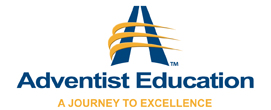 2143 North Boulevard PlaceIndianapolis, IN 46202P. (317)602-3524      F. (317)602-3529capitolcitysdaschool@gmail.comSTUDENT HANDBOOK                                    2020-2021